Missouri Adult Day Services Association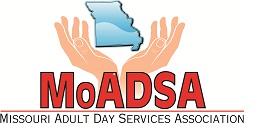 2017 Directory Information Form - Page 1Program ___________________________________________________________________________Address ____________________________________________________________________________City _________________________________________  State _________  Zip ____________________Phone _________________________________   Fax _______________________________________Contact Person/Director______________________________________________________________Email _____________________________________________________________________________ Website Address ____________________________________________________________________Counties Served  ____________________________________________________________________Days of Service ______________________Hours of Service _____________________Approved Licensed Capacity ___________License/Certification:  Licensed Adult Day Care Provider by Department of Health & Senior Services  Licensed by Department of Mental Health  Other (please list) _________________________________________________________________Services Provided (Check all that apply): Core Services				Social Services			Health Care Services  Meals				 Social Work				 Health ScreeningTransportation			 Counseling				 Health CareNursing				 Information & Referral		 Showers/Personal Care Socialization			 Support Group (clients)		 Hair Dressing Exercise				Support Group (caregivers)		 Podiatry Field Trips									 MassageMissouri Adult Day Services Association2017 Directory Information Form - Page 2Services Provided Continued (Check all that apply):Therapies				Special Services Recreational			 Overnight Physical Therapy			 Weekends Occupational Therapy		In-home Services Speech Therapy Pet Therapy Music TherapyIntergenerational TherapyPayment Methods Available Medicaid		 Self Pay			Private Insurance		 Sliding Fee Scale Grants		 Area Agency on Aging	 Veterans Administration	Alzheimer’s Assoc Other __________________________________________________________________________Additional Information:Your logo:  If you would like to personalize your page in the 2017 MoADSA directory, please feel free to send us a photo (jpg), logo, slogan, or motto to diana@moadsa.org Please return this form with your application and payment to:MoADSA, 2420 Hyde Park Rd., Suite A, Jefferson City, MO  65109, Phone: 573-634-3566